STMIK ATMA LUHUR PANGKALPINANG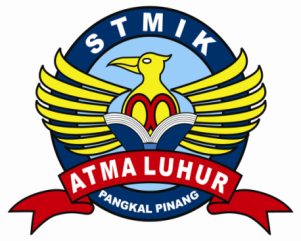 Jln. Jendral Sudirman – Selindung Lama PangkalpinangProvinsi Kepulauan Bangka BelitungBIODATA PENULIS SKRIPSIPendadaran / Lulus Tanggal	  : 15 Juli 2014Wisuda Tanggal		  : 20 Desember 2014NIM				:  1022500025Nama				:  Poopi AnggrainiJenis Kelamin			:  PerempuanTempat dan Tanggal Lahir	:  Pangkalpinang, 17 Agustus 1992Status				:  Belum MenikahAgama				:  IslamProgram Studi			:  Sistem InformasiPekerjaan saat ini		:  -No. Telepon / HP		:  082176504341Alamat	: Jl. RE. Martadinata (Jl. Bandeng 2) RT. 02           RW. 01 Kel. Rejosari Kec. PangkalbalamNama Orang Tua		:  KadeniPekerjaan Orang Tua		:  WiraswastaAlamat Orang Tua	: Jl. RE. Martadinata (Jl. Bandeng 2) RT. 02           RW. 01 Kel. Rejosari Kec. PangkalbalamJudul Skripsi	:  ANALISA DAN PERANCANGAN SISTEM  INFORMASI  PENGOLAHAN DATA  PEGAWAI PADA KANTOR SATUAN POLISI  PAMONG PRAJA KOTA PANGKALPINANGDosen Pembimbing		:  Marini, M.KomPangkalpinang, 02 Juli 2014		Penulis					( Poopi Anggraini)